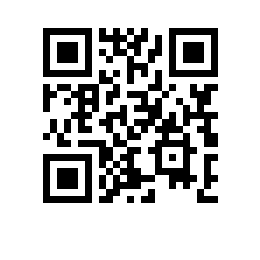 О составе апелляционной комиссии по проведению апелляций по результатам государственной итоговой аттестации студентов образовательной программы бакалавриата «Прикладная математика и информатика» и студентов образовательных программ магистратуры «Машинное обучение и анализ данных», «Информационные системы и взаимодействие человек-компьютер», «Программирование и анализ данных», «Вычислительная биология и биоинформатика» факультета Санкт-Петербургская школа физико-математических и компьютерных наук и секретаре апелляционной комиссииПРИКАЗЫВАЮ:Утвердить апелляционную комиссию (далее – АК) по проведению апелляций по результатам государственной итоговой аттестации студентов 4 курса образовательной программы бакалавриата «Прикладная математика и информатика», направления подготовки 01.03.02 «Прикладная математика и информатика», студентов 2 курса образовательных программ магистратуры «Машинное обучение и анализ данных», «Информационные системы и взаимодействие человек-компьютер», «Программирование и анализ данных», «Вычислительная биология и биоинформатика» направления подготовки 01.04.02 «Прикладная математика и информатика», факультета Санкт-Петербургская школа физико-математических и компьютерных наук, очной формы обучения в следующем составе:Председатель АК – Храбров А.Г., кандидат физико-математических наук, доцент департамента информатики,Члены АК:- Федоренко С.В., кандидат технических наук, доцент департамента информатики,- Мухин М.С., кандидат физико-математических наук, доцент департамента информатики,- Кузнецов А.М, старший преподаватель, заместитель руководителя департамента информатики,Секретарь АК– Бауэре И.М., начальник отдела сопровождения учебного процесса в магистратуре по направлению «Прикладная математика и информатика».